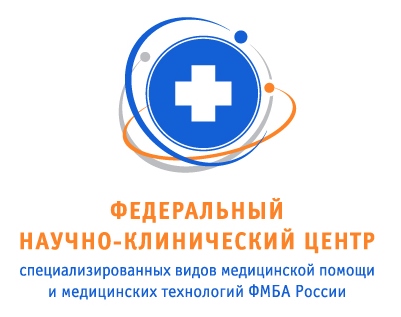 Научно-практическая конференция «Новые технологии в неврологии и нейрореабилитации» 20 апреля 2017 года, Федеральный научно-клинический центр ФМБА России (ФГБУ ФНКЦ ФМБА России) Адрес: г. Москва, Ореховый б-р, д. 28 (ст. м. Красногвардейская)9.00    регистрация участников конференции10.00  начало конференцииПРОГРАММАПриветственное слово:  Генеральный директор ФГБУ Федерального научно-клинического центра ФМБА России, д.м.н., профессор А.В. Троицкий 1-я часть 1.10.10-10.30    «История нейрореабилитации в ФНКЦ:  От простого к сложному».Е.В. Ширшова, д.м.н.2.10.30-10.50 "Современные подходы к проведению реабилитации"Г. Е. Иванова, доктор медицинских наук, профессор, главный специалист по медицинской реабилитации Минздрава РФ, председатель Президиума Союза реабилитологов России, заведующая кафедрой медицинской реабилитации Российского государственного медицинского университета, заведующей отделом медико-социальной реабилитации НИИ цереброваскулярной патологии и инсульта, 3. 10.50-11.10 «Организация службы нейрореабилитации многопрофильного стационара в новых экономических условиях» В. Д. Даминов, д.м.н., профессор, зав. отделением восстановительного лечения РМХЦ им. Н.И. Пирогова4 11.10-11.30 «Новые подходы в медицинской реабилитации пациентов с тяжелыми поражениями нервной системы» И. В. Пряников, д.м.н., профессор, ФГБНУ ГИБ-НЛРЦ ,главный реабилитолог ФМБА5.11.30-11.50. «Оптимизация коррекции факторов риска на современном этапе у пациентов неврологического профиля» Е. С. Кипарисова, д.м.н., профессор кафедры нервных болезней и нейростоматологии  ИПК ФМБА, главный невролог ФСБ России6. 11.50-12.10  «Высокотехнологичная нейрореабилитация в современных условиях»А. В. Кочетков, д.м.н., профессор ФГБОУ ДПО ИПК и ФГБУЗ ЦКБВЛ ФМБА России 7.12.10-12.25. «Инновационные подходы к нейрореабилитации пациентов после ишемического инсульта» Е. В. Екишева, к.м.н., доцент кафедры нервных болезней и нейростоматологии  ИПК ФМБА.8.12.25-12.40 «Эффективность применения роботизированной техники  для восстановления функции верхней конечности у пациентов, перенесших ОНМК» З. М. Мизиева, врач-невролог неврологического отделения для лечения больных с ОНМК ФНКЦ ФМБА  9. 12.40-13.00 «Радиочастотная дерецепция при болевых синдромах в спине» Д. С. Касаткин, врач-нейрохирург отделения нейрохирургии ФНКЦ ФМБА 13.00 – 14.00 ланч2-я часть14.00-14.20   «Клеточные технологии в неврологии» В.П. Баклаушев, д.м.н., заместитель генерального директора по научной работе ФНКЦ ФМБА России2. 14.20-14.40 «Восстановление произвольных движений у больных со спинальной травмой после интраоперационного введения стволовых клеток»Д. В. Скворцов, д.м.н., профессор кафедры медицинской реабилитации Российского государственного медицинского университета. 3.   14.40-14.55 «Клинические результаты введения стволовых клеток у больных со спинальной травмой»М. А. Тихоновский научный сотрудник ФНКЦ.4. 14.55-15.10  «Высокотехнологичная реабилитация при центральных парезах верхней конечности»А. С. Клочков, к.м.н, старший научный сотрудник отделения физиотерапии и реабилитации. ФГБНУ Научный Центр Неврологии   5. 15.10-15.25 «Динамика восстановления функции плечевого сустава у больных у больных в остром периоде церебрального инсульта»  С. Н. Кауркин научный сотрудник ФНКЦЧасть 3   1. 15.25-15.40  «Принципы применения сочетанной кинезиотерапии в нейрореабилитации больных с выраженным моторным дефицитом»О. Я Кочунева., к.м.н., доцент ФГБОУ ДПО ИПК и ФГБУЗ ЦКБВЛ ФМБА России2. 15.40-16.00  «Глубокая стимуляция головного мозга: реабилитация пациентов с болезнью Паркинсона в послеоперационном периоде»Е. В Бриль., к.м.н., главный внештатный невролог ФМБА России, руководитель Федерального неврологического центра экстрапирамидных заболеваний и психического здоровья, 3. 16.00-16.15   «Комплексная реабилитация пациентов с цервикальной дистонией»М. А. Аникина, к.м.н., заведующая отделением неврологии ФМБЦ им. А. И. Бурназяна4.16.15 - 16.30   «Алгоритм определения реабилитационного потенциала и технологий реабилитации при травме спинного мозга»Р. А. Бодрова, к.м.н. доцент, заведующая кафедрой реабилитации и спортивной медицины ГБОУ ДПО «Казанская государственная медицинская академия», 16.30-17.00 Дискуссия. Вопросы-ответы.Заключительное словоВыдача сертификатовПРЕЗИДИУМУйба В.В., д.м.н., профессор. Руководитель ФМБА России.Иванова Г. Е. д.м.н., профессор - главный специалист по медицинской реабилитации Минздрава РФ, председатель Президиума Союза реабилитологов России, заведующая кафедрой медицинской реабилитации Российского государственного медицинского университета, заведующей отделом медико-социальной реабилитации НИИ цереброваскулярной патологии и инсульта Троицкий А.В., д.м.н., профессор, генеральный директор ФГБУ ФНКЦ ФМБА РоссииБаклаушев В. П., д.м.н., заместитель генерального директора по научной работе ФНКЦ ФМБА РоссииШиршова Е.В., д.м.н., зав.неврологическим отделением ФНКЦ, главный внештатный невролог ФНКЦМитьковский В. Г. д.м.н.- главный врач ЦКБВЛ Бриль Е. В. к.м.н.- главный внештатный невролог ФМБА России, руководитель Федерального неврологического центра экстрапирамидных заболеваний и психического здоровья